附件1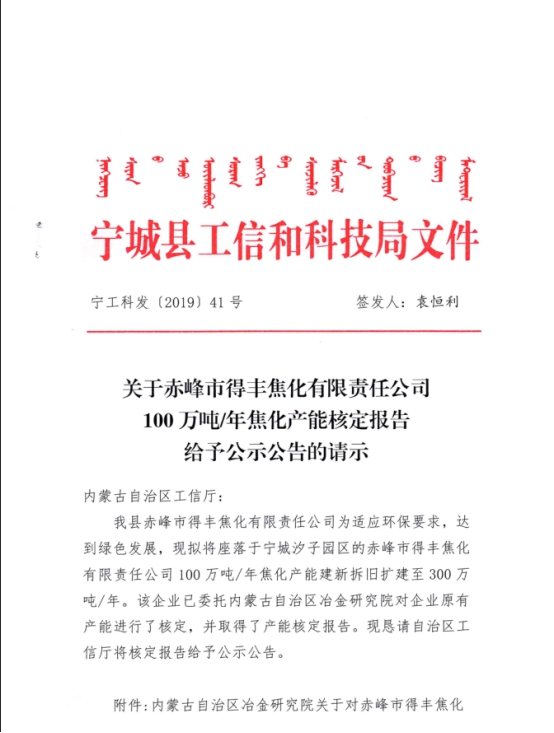 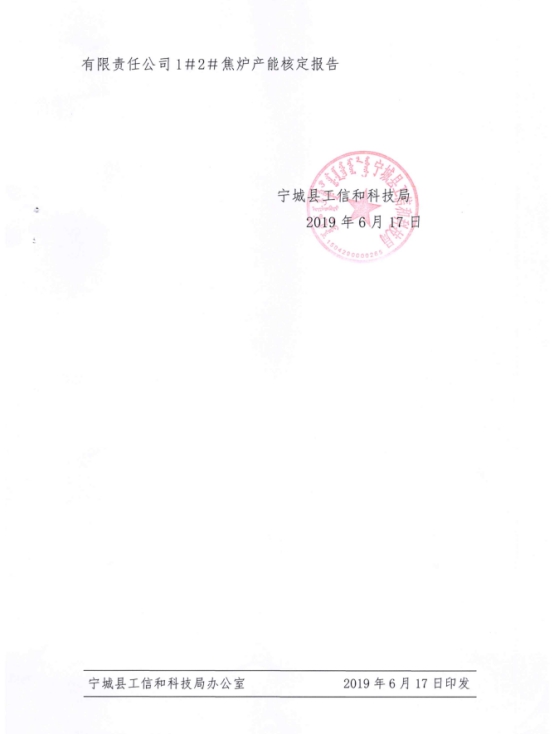  附件2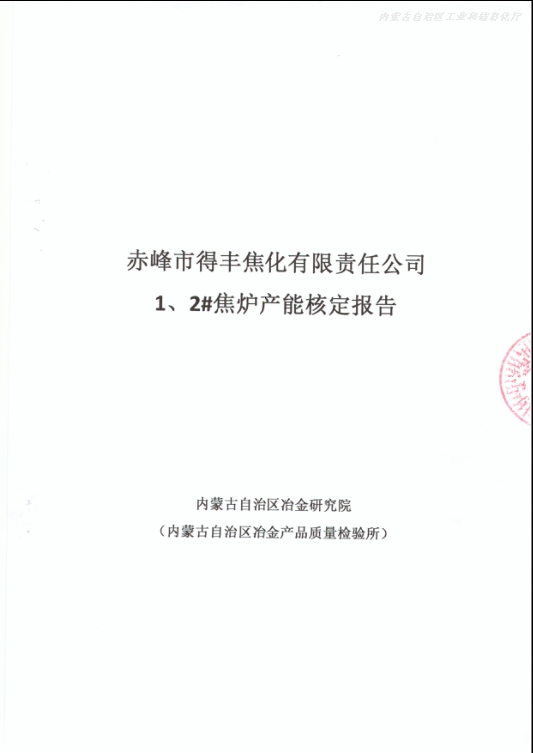 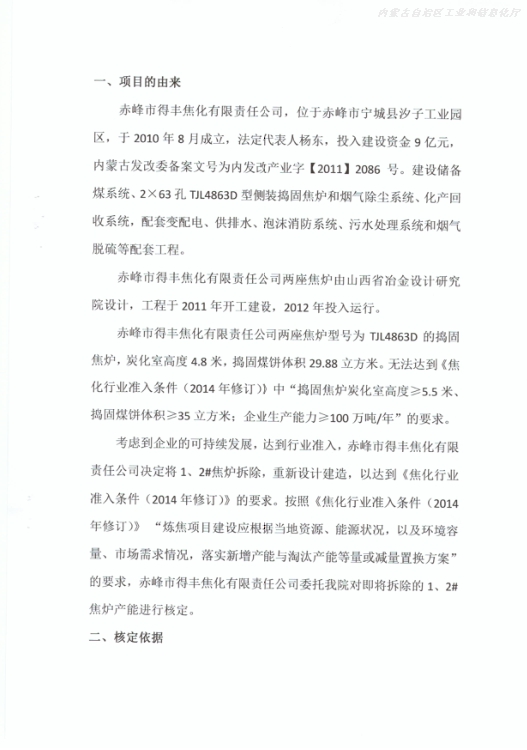 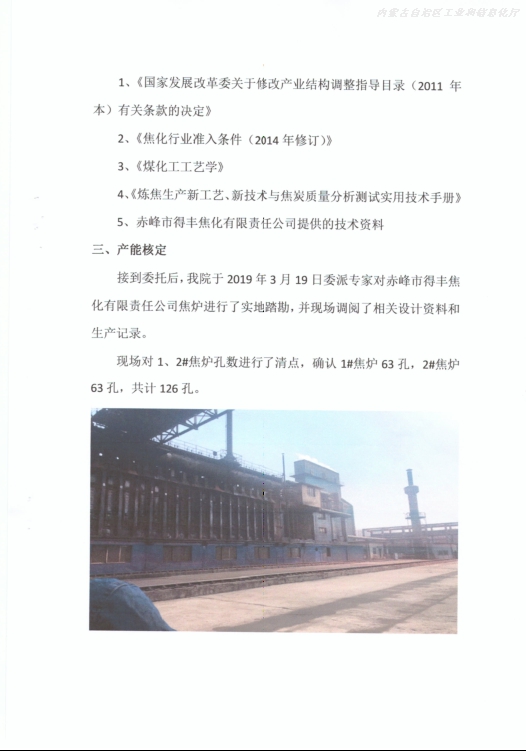 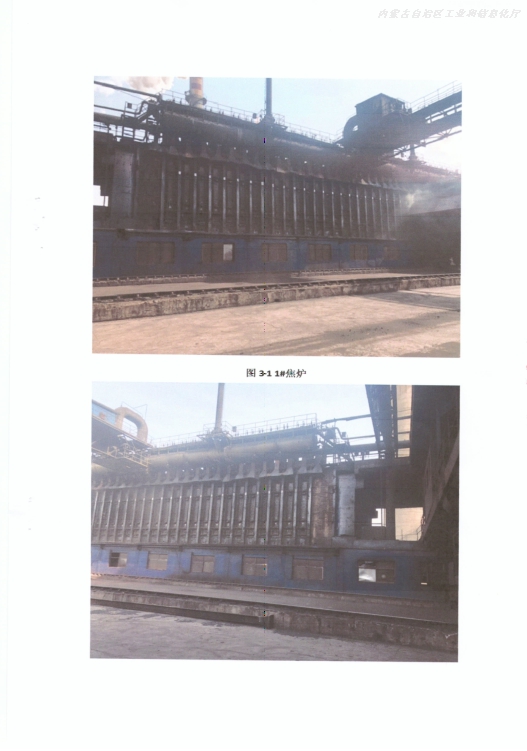 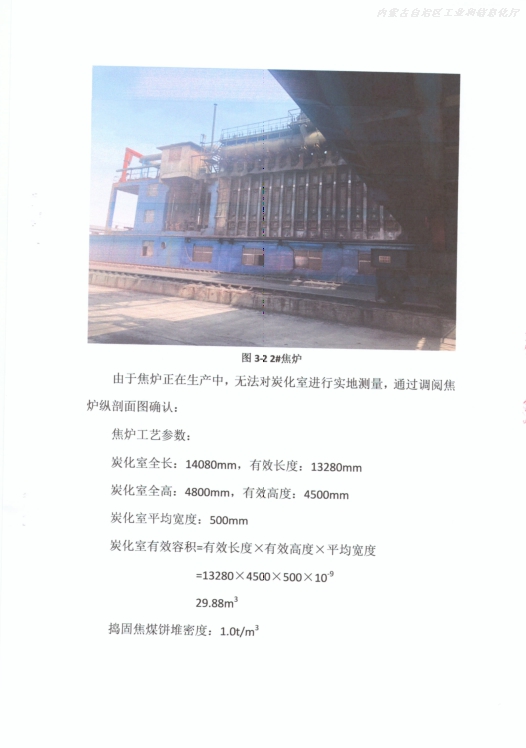 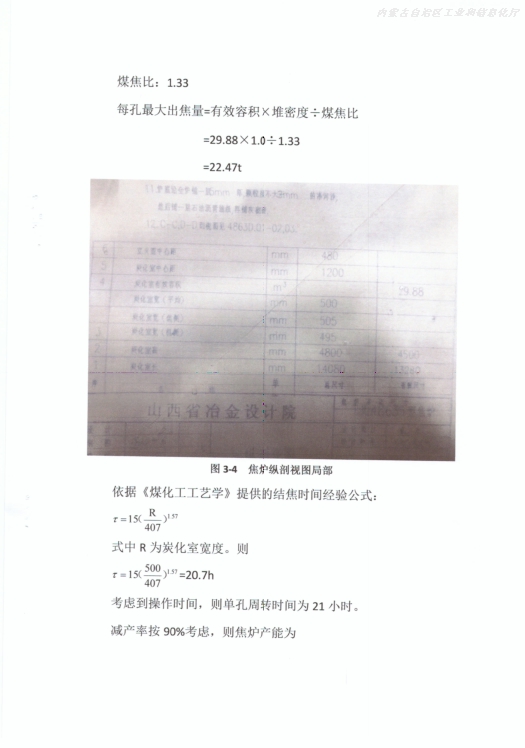 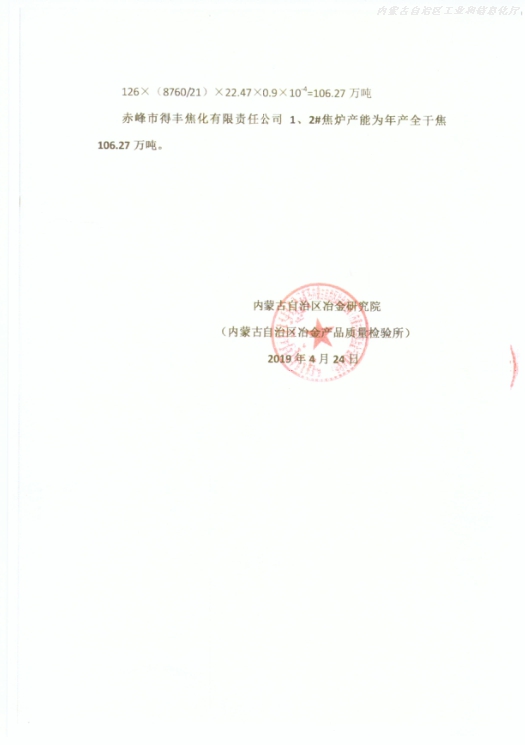 附件3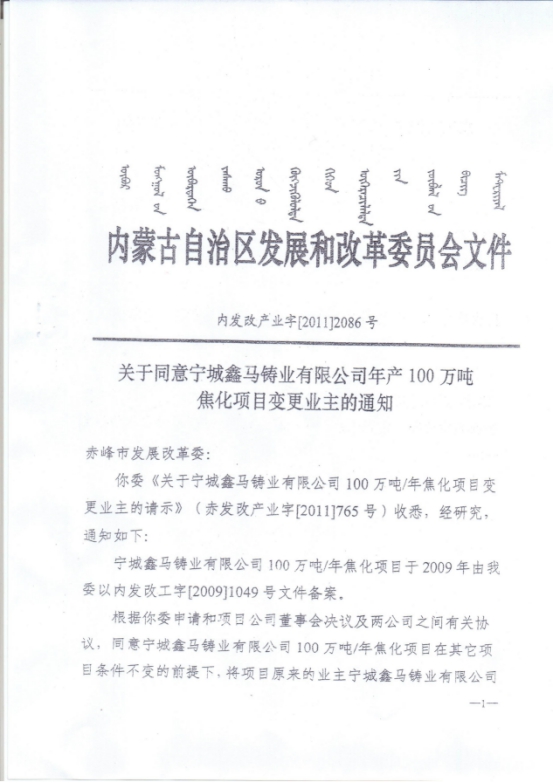 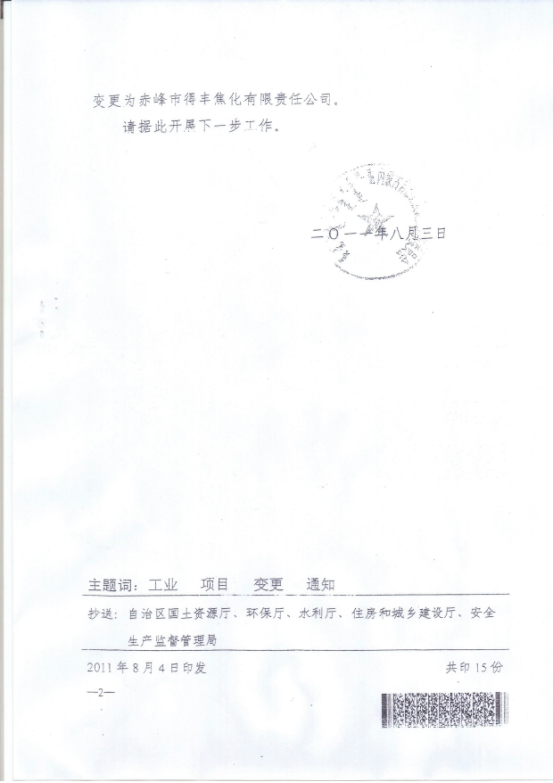 附件4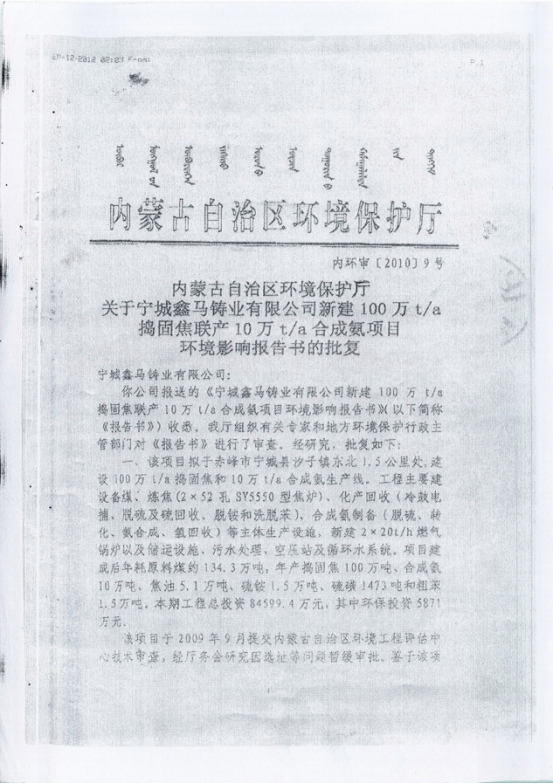 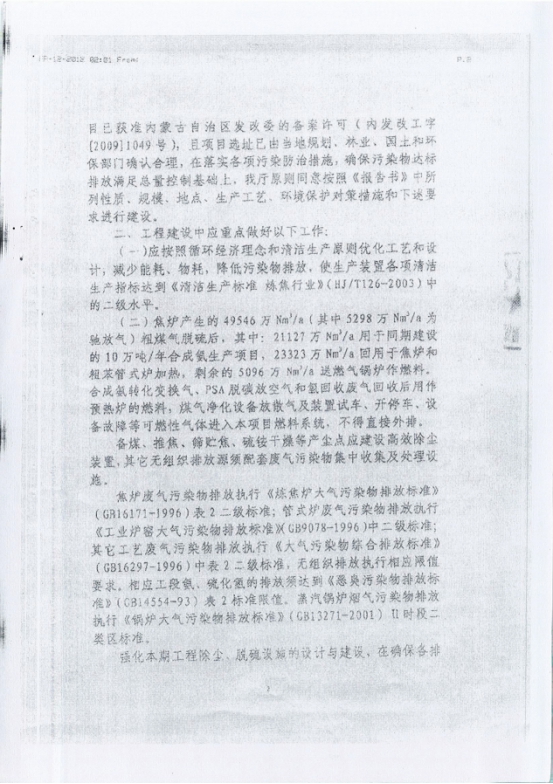 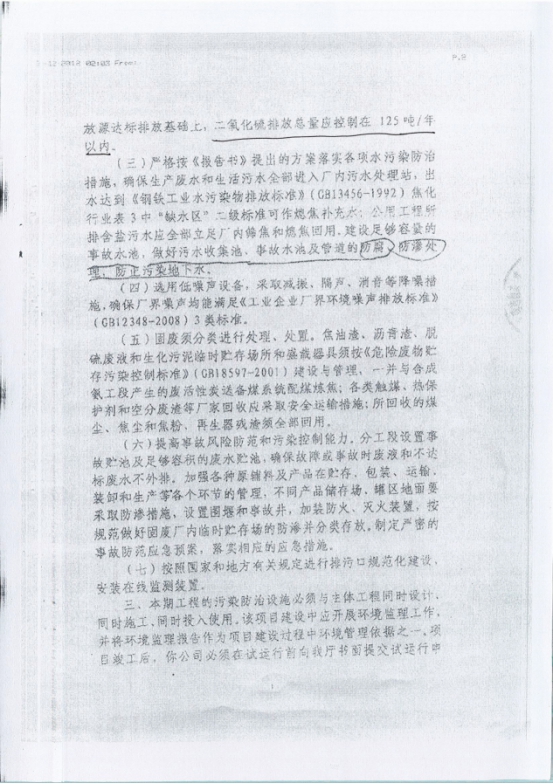 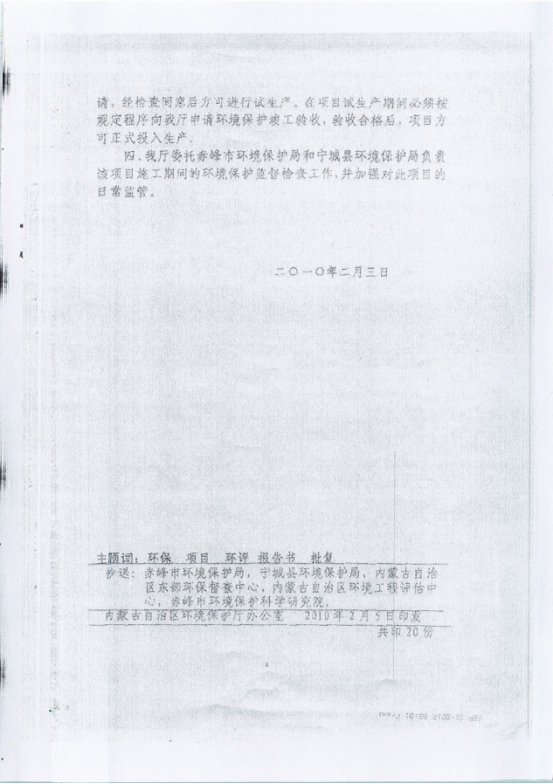 